9 ноября, в районном Доме культуры прошла профориентационная встреча старшеклассников  Омутинского района с представителями государственного аграрного университета Северного Зауралья.Гостями встречи выступили:Кузнецов Олег Анатольевич, глава Омутинского муниципального районаКузнецова Наталья Николаевна, начальник кадровой службы гос.охот департамента Тюменской области.Барешко Виктор Геннадьевич, охот пользователь Омутинского муниципального районаШабанова Софья Юрьевна, специалист по профориентационной работе государственного аграрного университета Северного Зауралья.Представители рассказали ребятам об университете, направлениях подготовки, условиях поступления и возможностях, которые открываются перед выпускниками вуза.В конце беседы гости ответили на вопросы ребят.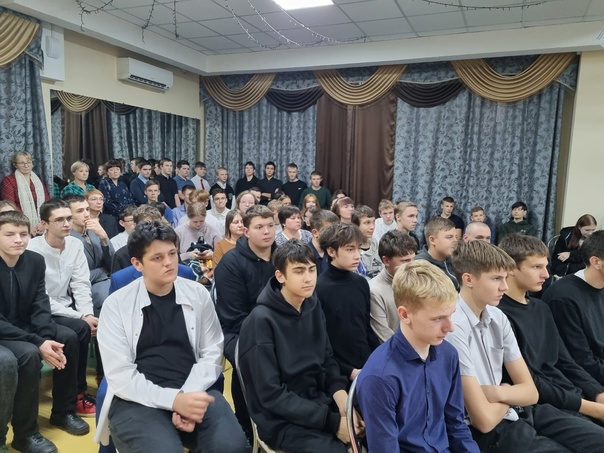 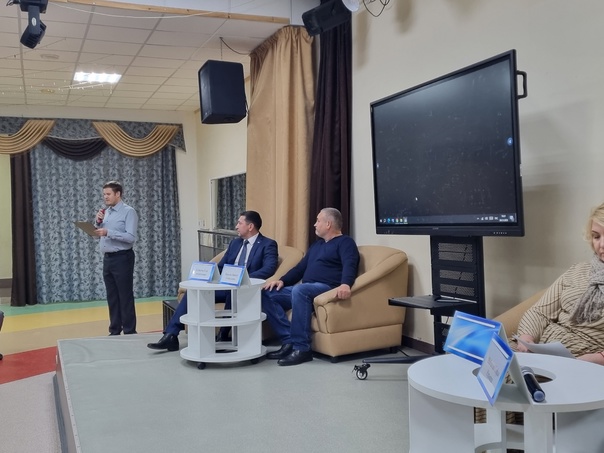 